EDUCATION PROGRAM FOR AI AND DATA SCIENCE SPECIALISTS (EPAD) GRADUATE SCHOOL OF SCIENCE AND ENGINEERING，AND          GRADUATE SCHOOL OF ADVANCED HEALTH SCIENCESAGA UNIVERSITYＡＰＰＬＩＣＡＴＩＯＮ ＦＯＲＭINSTRUCTIONS (記入上の注意)1.  Application should be typewritten or written in Roman block capitals．(記入は楷書又は大文字のローマ字体を用いること。)2.  Numbers should be written in Arabic figures．(数字は算用数字を用いること。)3.  Year should be written in the Anno Domini system．(年号はすべて西暦とすること。)4.  Proper nouns should be written in full and not be abbreviated．(固有名詞はすべて正式な名称とし、一切省略しないこと。)5.  An examination fee of 30,000 yen should be enclosed. (検定料30,000円を添えること。)Write your name and the address within the box below for notifying the result of the selection. This box will be used for the addressingstickers.(合格通知書等を送付するので氏名と住所を下記欄に記入のこと｡この欄は住所ラベルとして使用する。）Name   ：PresentAddress ：　　　　　　　　　　 Tel/Fax：Form  Ａ＊受験番号第		号EDUCATION PROGRAM FOR AI AND DATA SCIENCE SPECIALISTS (EPAD)GRADUATE SCHOOL OF SCIENCE AND ENGINEERING AND GRADUATE SCHOOL OF ADVANCED HEALTH SCIENCE，SAGA UNIVERSITY (MASTER COURSE)佐賀大学大学院理工学研究科・先進健康科学研究科AI・データサイエンス高度人材育成プログラム(博士前期・修士課程)入学志願票Paste a passport sized photograph or digital image taken within the past 6 months. Write your name and nationality in block letters on the back of the photo.（4.5㎝×3.5㎝ photo）（写真（4.5㎝×3.5cm））CouseData ScienceComputer Science and Information TechnologyEnergy and Mechanical Engineering     Mechanical Systems EngineeringElectrical and Electronic EngineeringBiomedical Engineering	Period of Hope for Admission：October, 2023 April, 2024Name of the desired supervisor（指導を希望する主指導教員名をかならず記入すること。）１.  Name in full, in native language (姓名(自国語))	，	，(Family name)		(First name)		(Middle name)	(Sex)									□Male (男)In Roman block capitals (ﾛｰﾏ字) 					□Female (女)	，	，(Family name) 		(First name)		(Middle name) 	(Marital Status)									□Single (未婚)Nationality								□Married (既婚)(国籍) Date of birth (生年月日)　Year 	,Month　 　,Day　 　,Age     (as of April 1, 2023)(年)		(月) 	  (日) 	  (年齢)Present status with the name of the university attended, or employer(現職(在学大学名又は勤務先名まで記入すること。))Present address and telephone number, facsimile number, e-mail address (現住所及び電話，ファックス番号，E-mailアドレス)現住所(Present address) :				電話番号/FAX番号(Telephone/facsimile number) :E-mail address :Permanent address (本籍):Field of specialization studied in the past (Be as detailed and specific as possible.)（過去に専攻した専門分野(できるだけ具体的に詳細に書くこと。)8.　Educational background (学歴)If the blank spaces above are not sufficient for the information required, please attach a separate sheet ((注)上欄に書ききれない場合には，適当な別紙に記入して添付すること｡)State the titles or subjects of books or papers (including graduation thesis authored by the applicant), if any, with the name and address of publisher and the date of publication. (著書，論文(卒業論文を含む。)があればその題名，出版社名，出版年月日，出版場所を記すこと｡)＊Accompany this form with a summary of the papers mentioned above.((注)論文の概要を添付のこと)Employment Record: Begin with the most recent employment，if applicable. (職歴)11. Japanese language background, if any (日本語の学習歴)Name and address of institution (学習機関及びその住所)Period of study: 	from  	to 		       ，(学習期間) 	Year (年) Month (月)	Year (年)Month (月)	Years(年間)Name of teacher (教師名)Japanese language proficiency: Evaluate your level and insert an X where appropriate in the following blank space. （日本語能力を自己評価のうえ，該当欄に×印を記入すること｡）12. Foreign language proficiency: Evaluate your level and insert an X where appropriate in the following blank space. (外国語能力を自己評価のうえ，該当欄に×印を記入すること｡)13. Family background  (家族状況)   Accompanying Dependents (Provide the following information if you plan to bring any family members to Saga, Japan.) 同伴家族欄（佐賀に来る場合，同伴予定の家族がいる場合に記入すること。）　　　　　　　　　　* He/She is advised to take into consideration various difficulties and the great expense that will be involved in finding living quarters. Therefore, those who wish to be accompanied by their families are advised to come alone first and let their dependents come after suitable accommodation has been found.（注）家族用の宿舎をみつけることは相当困難であり賃貸料も非常に割高になるのであらかじめ承知されたい。このため，留学生はまず単身で佐賀に来て，適当な宿舎をみつけた後，家族を呼び寄せること。Person to be notified in applicant’s home country in case of emergency: (緊急の際の母国の連絡先)Name in full(氏名)：Address : with telephone number, facsimile number, e-mail address:(住所:電話番号,ファックス番号及びe-mailアドレスを記入のこと｡) 現住所(present address) :				電話番号/FAX番号(Telephone/facsimile number) :E-mail address :Occupation（職業）: Relationship（本人との関係）:16. Immigration Records to Japan. (日本への渡航記録)17. Are you also applying to EPAT (another program at Saga University)? （あなたは「EPAT（佐賀大学のもう一つのプログラム）」にも出願していますか？）□ Yes, □ No. 18. (Please fill in only if you answered "Yes" in 17.) Which is your first choice, "EPAD" or "EPAT"? （（17.で「はい」と答えた方のみ記入してください）あなたは「EPAD」と「EPAT」のどちらが第 1 志望ですか？）□ EPAD, □ EPAT.Date of application(申請年月日):Applicant’s signature(申請者署名):Applicant’s name (in Romanblock capitals)(申請者氏名):＊受験番号第		号Form  B専攻分野及び研究計画Field of Study and Research PlanProposed study program in Japan (Outline your field of study on this side and the specific of your study program on the reverse side of this sheet. This section is one of the most important references for selection. The statement must be typewritten or written in block letters. Additional sheets of paper may be attached if necessary. If plagiarism or fraud is discovered after selection, the selection will be cancelled retroactively.)　日本での研究計画；この研究計画は，選考の重要な参考となるので，表面に専攻分野の概要を，裏面に研究計画の詳細を具体に記入すること。記入はタイプ又は楷書によるものとし，必要な場合は別紙を追加してもよい。なお、採用後に不正、盗用等が判明した場合は遡って採用を取り消す。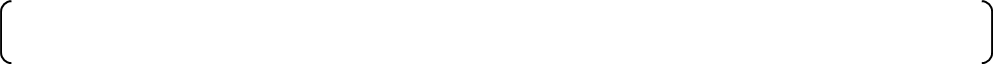   　If you have Japanese language ability, write in Japanese.　　（相当の日本語能力を有する者は，日本語により記入すること｡）　１　Present Field of study（現在の専攻分野）　２　Your research topic in Japan: Describe articulately the research you wish to carry out in Japan.（渡日後の研究テーマ：日本においてどういった研究がしたいかを明確に記入すること。）　３　Study program in Japan: (Describe in detail and with specifics - particularly concerning the ultimate goal(s) of your research in Japan)（研究計画：詳細かつ具体に記入し、特に研究の最終目標について具体的に記入すること。）Form  C推薦書letter of RECOMMENDATION佐賀大学長 様To: President of Saga University	被推薦者	Recommendee	氏名	Full Name:	生年月日	Date of Birth:	国籍	Nationality:	日付	Date: 		 		(month)  (date)	 (year)推薦者Recommender 署名Signature:氏名Print Name:役職Title and Institution (or Company):現住所Present Address:EメールアドレスE-mail Address:Form  D証明書letter of REFERENCE佐賀大学長 様To: President of Saga University	被証明者	Referenced person	氏名	Full Name:	生年月日	Date of Birth:	国籍	Nationality:	日付	Date: 		 		(month)  (date)	 (year)証明者Reference person 署名Signature:氏名Print Name:役職Title and Institution (or Company):現住所Present Address:EメールアドレスE-mail Address:Name and Address of School(学校名及び所在地)Year and Month of Entrance and Completion（入学及び卒業年月）Amount of time spent at the school attended（修学年数）Diploma or Degree awarded,Major subject（学位・資格，専攻科目）When taking leave of absence,the period and reason.（休学した場合はその期間・理由）Elementary Education(初等教育)Elementary School(小学校)Name(学校名)Location(所在地)From(入学)To(卒業)years(年)and 　　months(月)Secondary Education (中等教育)Lower Secondary School（中学）Name(学校名)Location(所在地)From(入学)To(卒業)years(年)and 　　months(月)Upper Secondary School（高校）Name(学校名)Location(所在地)From(入学)To(卒業)years(年)and 　　months(月)Higher Education(高等教育)Undergraduate Level(大学)Name(学校名)Location(所在地)From(入学)To(卒業)years(年)and 　　months(月)Graduate Level(大学院)Name(学校名)Location(所在地)From(入学)To(卒業)years(年)and 　　months(月)Total years of schooling mentioned above(以上を通算した全学校教育修学年数)as of April 1, 2023（2023年4月1日現在）Total years of schooling mentioned above(以上を通算した全学校教育修学年数)as of April 1, 2023（2023年4月1日現在）years(年)Name and address of organization(勤務先及び所在地)Period of employment  (勤務期間)Position (役職名)Type of work(職務内容)FromToFromToExcellent(優)Good(良)Fair(可)Poor(不可)Reading (読む能力)Writing (書く能力)Speaking (話す能力)Excellent(優)Good(良)Fair(可)Poor(不可)English(英語)French(仏語)German(独語)Spanish(西語)Name(氏名)Relationship(続柄)Age(年齢)Occupation(職業)Name（氏　名）Relationship（続　柄）Age（年　齢）Date　(日付)Purpose　(渡航目的)FromToFromToName in full, in your native language（姓名（自国語））,(Surname)(Given name)(Middle name)Name in Roman capital letters(姓名（ローマ字）),(Surname)(Given name)(Middle name)Nationality（国　籍）